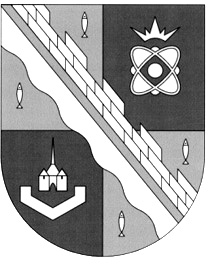 администрация МУНИЦИПАЛЬНОГО ОБРАЗОВАНИЯ                                        СОСНОВОБОРСКИЙ ГОРОДСКОЙ ОКРУГ  ЛЕНИНГРАДСКОЙ ОБЛАСТИКОМИТЕТ ФИНАНСОВРАСПОРЯЖЕНИЕот 31.10.2023 № 33-рОб утверждении  перечней кодов подвидов по видам доходов, главными администраторами которых являются органы местного самоуправления и (или) находящиеся в их ведении казенные учреждения и кодов целевых статей расходов                 В соответствии со статьями 20 и 21 Бюджетного кодекса Российской Федерации, а также со статьями 10 и 11 Положения о бюджетном процессе в Сосновоборском городском округе, утвержденного решением совета депутатов Сосновоборского городского округа от 20.11.2007 № 143 (с изменениями):Утвердить перечень кодов подвидов по видам доходов, главными администраторами которых являются органы местного самоуправления и (или) находящиеся в их ведении казанные учреждения, применяемых с 2024 года (приложение 1);Утвердить перечень целевых статей расходов, применяемых с 2024 года (приложение 2);Распоряжение комитета финансов Сосновоборского городского округа от 20.10.2022 № 17-р «Об утверждении  перечней кодов подвидов по видам доходов, главными администраторами которых являются органы местного самоуправления и (или) находящиеся в их ведении казенные учреждения и целевых статей расходов» считать утратившим силу с 01.01.2024;Настоящее распоряжение вступает в силу с 01.01.2024.Заместителю председателя комитета, начальнику бюджетного отдела Блекловой Е.Е.  довести данное распоряжение до главных распорядителей средств.Контроль за исполнением настоящего распоряжения возложить на   заместителя председателя комитета, начальника бюджетного отдела Блеклову Е.Е.Председатель комитета финансов                                                                               Т.Р. ПоповаИсп. В.В. ТерешкинаТел. 2-82-92Приложение 1 к распоряжению комитета финансовот 31.10.2022 № 33-рПЕРЕЧЕНЬкодов подвидов по видам доходов, главными администраторами которых являются органы местного самоуправления и (или) находящиеся в их ведении казанные учреждения, применяемых с 2024 годаПриложение 2 к распоряжению комитета финансов                                                                                                от 31.10.2023 № 33-рПеречень целевых статей расходов, применяемых с 2024 годаКод глав-ногоадми-нист-раторадоходов бюджетаКод вида (подвида) доходов бюджетаНаименование кода вида (подвида) доходов бюджета0011 08 07150 01 1000 110Государственная пошлина за выдачу разрешения на установку рекламной конструкции0011 08 07173 01 1000 110Государственная пошлина за выдачу органом местного самоуправления городского округа специального разрешения на движение по автомобильным дорогам транспортных средств, осуществляющих перевозки опасных, тяжеловесных и (или) крупногабаритных грузов, зачисляемая в бюджеты городских округов0011 11 05034 04 1000 120Доходы от сдачи в аренду имущества, находящегося в оперативном управлении органов управления городских округов и созданных ими учреждений (за исключением имущества муниципальных бюджетных и автономных учреждений)0011 11 09034 04 1000 120Доходы от эксплуатации и использования имущества автомобильных дорог, находящихся в собственности городских округов0011 11 09044 04 1000 120Прочие поступления от использования имущества, находящегося в собственности городских округов (за исключением имущества муниципальных бюджетных и автономных учреждений, а также имущества муниципальных унитарных предприятий, в том числе казенных)0011 11 09044 04 1001 120Прочие поступления от использования имущества, находящегося в собственности городских округов (за исключением имущества муниципальных бюджетных и автономных учреждений, а также имущества муниципальных унитарных предприятий, в том числе казенных)0011 11 09044 04 1002 120Прочие поступления от использования имущества, находящегося в собственности городских округов (за исключением имущества муниципальных бюджетных и автономных учреждений, а также имущества муниципальных унитарных предприятий, в том числе казенных)0011 11 09044 04 2003 120Прочие поступления от использования имущества, находящегося в собственности городских округов (за исключением имущества муниципальных бюджетных и автономных учреждений, а также имущества муниципальных унитарных предприятий, в том числе казенных)0011 11 09044 04 2004 120Прочие поступления от использования имущества, находящегося в собственности городских округов (за исключением имущества муниципальных бюджетных и автономных учреждений, а также имущества муниципальных унитарных предприятий, в том числе казенных)0011 13 01074 04 0000 130Доходы от оказания информационных услуг органами местного самоуправления городских округов, казенными учреждениями городских округов0011 13 01530 04 0000 130Плата за оказание услуг по присоединению объектов дорожного сервиса к автомобильным дорогам общего пользования местного значения, зачисляемая в бюджеты городских округов0011 13 01994 04  0065 130Прочие доходы от оказания платных услуг (работ) получателями средств бюджетов городских округов 0011 13 02064 04 0000 130Доходы, поступающие в порядке возмещения расходов, понесенных в связи с эксплуатацией имущества городских округов0011 13 02064 04 0065 130Доходы, поступающие в порядке возмещения расходов, понесенных в связи с эксплуатацией имущества городских округов0011 13 02994 04 0065 130Прочие доходы от компенсации затрат бюджетов городских округов0011 13 02994 04 0000 130Прочие доходы от компенсации затрат бюджетов городских округов0011 13 02994 04 0064 130Прочие доходы от компенсации затрат  бюджетов городских округов0011 13 02994 04 0066 130Прочие доходы от компенсации затрат  бюджетов городских округов0011 14 02042 04 1000 410Доходы от реализации имущества, находящегося в оперативном управлении учреждений, находящихся в ведении органов управления городских округов (за исключением имущества муниципальных бюджетных и автономных учреждений), в части реализации основных средств по указанному имуществу0011 16 01074 01 3000 140Административные штрафы, установленные главой 7 Кодекса Российской Федерации об административных правонарушениях, за административные правонарушения в области охраны собственности, выявленные должностными лицами органов муниципального контроля0011 16 01084 01 3000 140Административные штрафы, установленные главой 8 Кодекса Российской Федерации об административных правонарушениях, за административные правонарушения в области охраны окружающей среды и природопользования, выявленные должностными лицами органов муниципального контроля0011 16 01194 01 3000 140Административные штрафы, установленные главой 19 Кодекса Российской Федерации об административных правонарушениях, за административные правонарушения против порядка управления, выявленные должностными лицами органов муниципального контроля0011 16 02020 02 3000 140Административные штрафы, установленные законами субъектов Российской Федерации об административных правонарушениях, за нарушение муниципальных правовых актов0011 16 07010 04 3000 140Штрафы, неустойки, пени, уплаченные в случае просрочки исполнения поставщиком (подрядчиком, исполнителем) обязательств, предусмотренных муниципальным контрактом, заключенным муниципальным органом, казенным учреждением городского округа0011 16 07090 04 3000 140Иные штрафы, неустойки, пени, уплаченные в соответствии с законом или договором в случае неисполнения или ненадлежащего исполнения обязательств перед муниципальным органом, (муниципальным казенным учреждением) городского округа0011 16 10031 04 1000 140Возмещение ущерба при возникновении страховых случаев, когда выгодоприобретателями выступают получатели средств бюджета городского округа0011 16 10032 04 1000 140Прочее возмещение ущерба, причиненного муниципальному имуществу городского округа (за исключением имущества, закрепленного за муниципальными бюджетными (автономными) учреждениями, унитарными предприятиями)0011 16 10061 04 1000 140Платежи в целях возмещения убытков, причиненных уклонением от заключения с муниципальным органом городского округа (муниципальным казенным учреждением) муниципального контракта, а также иные денежные средства, подлежащие зачислению в бюджет городского округа за нарушение законодательства Российской Федерации о контрактной системе в сфере закупок товаров, работ, услуг для обеспечения государственных и муниципальных нужд (за исключением муниципального контракта, финансируемого за счет средств муниципального дорожного фонда)0011 16 10062 04 1000 140Платежи в целях возмещения убытков, причиненных уклонением от заключения с муниципальным органом городского округа (муниципальным казенным учреждением) муниципального контракта, финансируемого за счет средств муниципального дорожного фонда, а также иные денежные средства, подлежащие зачислению в бюджет городского округа за нарушение законодательства Российской Федерации о контрактной системе в сфере закупок товаров, работ, услуг для обеспечения государственных и муниципальных нужд0011 16 10081 04 1000 140Платежи в целях возмещения ущерба при расторжении муниципального контракта, заключенного с муниципальным органом городского округа (муниципальным казенным учреждением), в связи с односторонним отказом исполнителя (подрядчика) от его исполнения (за исключением муниципального контракта, финансируемого за счет средств муниципального дорожного фонда0011 16 10082 04 1000 140Платежи в целях возмещения ущерба при расторжении муниципального контракта, финансируемого за счет средств муниципального дорожного фонда городского округа, в связи с односторонним отказом исполнителя (подрядчика) от его исполнения0011 16 10100 04 3000 140Денежные взыскания, налагаемые в возмещение ущерба, причиненного в результате незаконного или нецелевого использования бюджетных средств (в части бюджетов городских округов)0011 16 10123 01 0041 140Доходы от денежных взысканий (штрафов), поступающие в счет погашения задолженности, образовавшейся до 1 января 2020 года, подлежащие зачислению в бюджет муниципального образования по нормативам, действовавшим в 2019 году (доходы бюджетов городских округов за исключением доходов, направляемых на формирование муниципального дорожного фонда, а также иных платежей в случае принятия решения финансовым органом муниципального образования о раздельном учете задолженности)0011 16 11064 01 1000 140Платежи, уплачиваемые в целях возмещения вреда, причиняемого автомобильным дорогам местного значения транспортными средствами, осуществляющими перевозки тяжеловесных и (или) крупногабаритных грузов001 1 17 01040 04 0000 180Невыясненные поступления, зачисляемые в бюджеты городских округов0011 17 05040 04 1000 180Прочие неналоговые доходы бюджетов городских округов0011 1705040 04 0015 180Прочие неналоговые доходы бюджетов городских округов0011 1705040 04 0064 180Прочие неналоговые доходы бюджетов городских округов0011 1705040 04 0065 180Прочие неналоговые доходы бюджетов городских округов0012 02 25527 04 0000 150Субсидии бюджетам городских округов на государственную поддержку малого и среднего предпринимательства, а также физических лиц, применяющих специальный налоговый режим "Налог на профессиональный доход", в субъектах Российской Федерации0012 02 20077 04 0000 150Субсидии бюджетам городских округов на софинансирование капитальных вложений в объекты муниципальной собственности0012 02 27112 04 0000 150Субсидии бюджетам городских округов на софинансирование капитальных вложений в объекты муниципальной собственности0012 02 20216 04 0000 150Субсидии бюджетам городских округов на осуществление дорожной деятельности в отношении автомобильных дорог общего пользования, а также капитального ремонта и ремонта дворовых территорий многоквартирных домов, проездов к дворовым территориям многоквартирных домов населенных пунктов0012 02 25497 04 0000 150Субсидии бюджетам городских округов на реализацию мероприятий по обеспечению жильем молодых семей0012 02 25511 04 0000 150Cубсидии бюджетам городских округов на проведение комплексных кадастровых работ0012 02 25519 04 0000 150Субсидии бюджетам городских округов на поддержку отрасли культуры0012 02 25555 04 0000 150Субсидии бюджетам городских округов на реализацию программ формирования современной городской среды0012 02 35176 04 0000 150 Субвенции бюджетам городских округов на осуществление полномочий по обеспечению жильем отдельных категорий граждан, установленных Федеральным законом от 24 ноября 1995 года N 181-ФЗ "О социальной защите инвалидов в Российской Федерации"0012 02 29999 04 0000 150Прочие субсидии бюджетам городских округов0012 02 35930 04 0000 150Субвенции бюджетам городских округов на государственную регистрацию актов гражданского состояния0012 02 35120 04 0000 150Субвенции бюджетам городских округов на осуществление полномочий по составлению (изменению) списков кандидатов в присяжные заседатели федеральных судов общей юрисдикции в Российской Федерации0012 02 35260 04 0000 150Субвенции бюджетам городских округов на выплату единовременного пособия при всех формах устройства детей, лишенных родительского попечения, в семью0012 02 30024 04 0000 150Субвенции бюджетам городских округов на выполнение передаваемых полномочий субъектов Российской Федерации0012 02 30027 04 0000 150Субвенции бюджетам городских округов на содержание ребенка, находящегося под опекой, попечительством, а также вознаграждение, причитающееся опекуну (попечителю), приемному родителю0012 02 35134 04 0000 150Субвенции бюджетам городских округов на осуществление полномочий по обеспечению жильем отдельных категорий граждан, установленных Федеральным законом от 12 января 1995 года N 5-ФЗ "О ветеранах", в соответствии с Указом Президента Российской Федерации от 7 мая 2008 года N 714 "Об обеспечении жильем ветеранов Великой Отечественной войны 1941 - 1945 годов"0012 02 35135 04 0000 150Субвенции бюджетам городских округов на осуществление полномочий по обеспечению жильем отдельных категорий граждан, установленных Федеральным законом от 12 января 1995 года N 5-ФЗ "О ветеранах" 0012 02 35082 04 0000 150Субвенции бюджетам городских округов на предоставление жилых помещений детям-сиротам и детям, оставшимся без попечения родителей, лицам из их числа по договорам найма специализированных жилых помещений0012 02 35469 04 0000 150Субвенции бюджетам городских округов на проведение Всероссийской переписи населения 2020 года0012 02 45424 04 0000 150Межбюджетные трансферты, передаваемые бюджетам городских округов на создание комфортной городской среды в малых городах и исторических поселениях -  победителях Всероссийского конкурса лучших проектов создания комфортной городской среды0012 02 45454 04 0000 150Межбюджетные трансферты, передаваемые бюджетам городских округов на создание модельных муниципальных библиотек0012 02 49001 04 0000150Межбюджетные трансферты, передаваемые бюджетам городских округов, за счет средств резервного фонда Правительства Российской Федерации0012 02 49999 04 0000 150Прочие межбюджетные трансферты, передаваемые бюджетам городских округов0012 04 04099 04 0000 150Прочие безвозмездные поступления от негосударственных организаций в бюджеты городских округов0012 18 60010 04 0000 150Доходы бюджетов городских округов от возврата остатков субсидий, субвенций и иных межбюджетных трансфертов, имеющих целевое назначение, прошлых лет из иных бюджетов бюджетной системы Российской Федерации  0012 19 35930 04 0000 150Возврат остатков субвенций на государственную регистрацию актов гражданского состояния из бюджетов городских округов0012 19 25027 04 0000 150Возврат остатков субсидий на мероприятия государственной программы Российской Федерации "Доступная среда" из бюджетов городских округов0012 19 45424 04 0000 150Возврат остатков иных межбюджетных трансфертов на создание комфортной городской среды в малых городах и исторических поселениях – победителях Всероссийского конкурса лучших проектов создания комфортной городской среды из бюджетов городских округов0012 19 60010 04 0000 150Возврат прочих остатков субсидий, субвенций и иных межбюджетных трансфертов, имеющих целевое назначение, прошлых лет из бюджетов городских округов0012 19 60010 04 3100 150Возврат прочих остатков субсидий, субвенций и иных межбюджетных трансфертов, имеющих целевой назначение, прошлых лет из бюджетов городских округов0012 19 60010 04 3200 150Возврат прочих остатков субсидий, субвенций и иных межбюджетных трансфертов, имеющих целевой назначение, прошлых лет из бюджетов городских округов0012 19 27112 04 0000 150Возврат остатков субсидий на софинансирование капитальных вложений в объекты муниципальной собственности из бюджетов городских округов0012 19 25519 04 0000 150           Возврат остатков субсидий на поддержку отрасли культуры из бюджетов городских округов0012 19 25555 04 0000 150           Возврат остатков субсидий на реализацию программ формирования современной городской среды из бюджетов городских округов0012 19 35134 04 0000 150          Возврат остатков субвенций на осуществление  полномочий по обеспечению жильем отдельных категорий граждан, установленных Федеральным законом от 12 января 1995 года №5-ФЗ «О ветеранах», в соответствии с Указом Президента Российской Федерации от 7 мая 2008 года №714 «Об обеспечении жильем ветеранов Великой Отечественной войны 1941-1945 годов» из бюджетов городских округов0012 19 35135 04 0000 150Возврат остатков субвенций на осуществление  полномочий по обеспечению жильем отдельных категорий граждан, установленных федеральными законами от 12 января 1995 года №5-ФЗ «О ветеранах» и от 24 ноября 1995 года №181-ФЗ «О социальной защите инвалидов в Российской Федерации», из бюджетов городских округов0012 19 35260 04 0000 150Возврат остатков субвенций на выплату единовременного пособия при всех формах устройства детей, лишенных родительского попечения, в семью из бюджетов городских округов0012 19 35082 04 0000 150Возврат остатков субвенций на предоставление жилых помещений детям-сиротам и детям, оставшимся без попечения родителей, лицам из их числа по договорам найма специализированных жилых помещений из бюджетов городских округов0012 19 35469 04 0000 150Возврат остатков субвенций на проведение Всероссийской переписи населения 2020 года из бюджетов городских округов0012 19 35120 04 0000 150        Возврат остатков субвенций на осуществление полномочий по составлению (изменению) списков кандидатов в присяжные заседатели федеральных судов общей юрисдикции в Российской Федерации из бюджетов городских округов0031 11 01040 04 1000 120Доходы в виде прибыли, приходящейся на доли в уставных (складочных) капиталах хозяйственных товариществ и обществ или дивидендов по акциям, принадлежащим городским округам0031 11 05012 04 1000 120Доходы, получаемые в виде арендной платы за земельные участки, государственная собственность на которые не разграничена и которые расположены в границах городских округов, а также средства от продажи права на заключение договоров аренды указанных земельных участков0031 11 05024 04 1000 120Доходы, полученные в виде арендной платы, а также средства от продажи права на заключение договоров аренды за земли, находящиеся в собственности городских округов (за исключением земельных участков муниципальных бюджетных и автономных учреждений)0031 11 05312 04 1000 120Плата по соглашениям об установлении сервитута, заключенным органами местного самоуправления городских округов, государственными или муниципальными учреждениями в отношении земельных участков, государственная собственность на которые не разграничена и которые расположены в границах городских округов0031 11 05324 04 1000 120Плата по соглашениям об установлении сервитута, заключенным органами местного самоуправления городских округов, государственными или муниципальными учреждениями в отношении земельных участков, находящихся в собственности городских округов0031 11 05074 04 1000 120Доходы от сдачи в аренду имущества, составляющего казну городских округов (за исключением земельных участков)0031 11 07014 04 1000 120Доходы от перечисления части прибыли, остающейся после уплаты налогов и иных обязательных платежей муниципальных унитарных предприятий, созданных городскими округами0031 11 09044 04 1000 120Прочие поступления от использования имущества, находящегося в собственности городских округов (за исключением имущества муниципальных бюджетных и автономных учреждений, а также имущества муниципальных унитарных предприятий, в том числе казенных)0031 13 02994 04 0000 130Прочие доходы от компенсации затрат бюджетов городских округов0031 14 01040 04 1000 410Доходы от продажи квартир, находящихся в собственности городских округов0031 14 01040 04 2000 410Доходы от продажи квартир, находящихся в собственности городских округов (пени и проценты)0031 14 02042 04 1000 410Доходы от реализации имущества, находящегося в оперативном управлении учреждений, находящихся в ведении органов управления городских округов (за исключением имущества муниципальных бюджетных и автономных учреждений), в части реализации основных средств по указанному имуществу0031 14 02042 04 1000 440Доходы от реализации имущества, находящегося в оперативном управлении учреждений, находящихся в ведении органов управления городских округов (за исключением имущества муниципальных бюджетных и автономных учреждений), в части реализации материальных запасов по указанному имуществу0031 14 02043 04 1000 410Доходы от реализации иного имущества, находящегося в собственности городских округов (за исключением имущества муниципальных бюджетных и автономных учреждений, а также имущества муниципальных унитарных предприятий, в том числе казенных), в части реализации основных средств по указанному имуществу0031 14 02043 04 2000 410Доходы от реализации иного имущества, находящегося в собственности городских округов (за исключением имущества муниципальных бюджетных и автономных учреждений, а также имущества муниципальных унитарных предприятий, в том числе казенных), в части реализации основных средств по указанному имуществу0031 14 02043 04 1000 440Доходы от реализации иного имущества, находящегося в собственности городских округов (за исключением имущества муниципальных бюджетных и автономных учреждений, а также имущества муниципальных унитарных предприятий, в том числе казенных), в части реализации материальных запасов по указанному имуществу0031 14 03040 04 1000 410Средства от распоряжения и реализации конфискованного и иного имущества, обращенного в доходы городских округов (в части реализации основных средств по указанному имуществу)0031 14 03040 04 1000 440Средства от распоряжения и реализации конфискованного и иного имущества, обращенного в доходы городских округов (в части реализации материальных запасов по указанному имуществу)0031 14 04040 04 1000 420Доходы от продажи нематериальных активов, находящиеся в собственности городских округов0031 14 06012 04 1000 430Доходы от продажи земельных участков государственная собственность на которые не разграничена и которые расположены в границах городских округов0031 14 06012 04 2000 430Доходы от продажи земельных участков государственная собственность на которые не разграничена и которые расположены в границах городских округов.0031 14 06024 04 1000 430Доходы от продажи земельных участков, находящихся в собственности городских округов (за исключением земельных участков муниципальных бюджетных и автономных учреждений)0031 14 06024 04 2000 430Доходы от продажи земельных участков, находящихся в собственности городских округов (за исключением земельных участков муниципальных бюджетных и автономных учреждений)0031 15 02040 04 1000 140Платежи, взимаемые органами местного самоуправления (организациями) городских округов за выполнение определенных функций0031 16 07010 04 3000 140Штрафы, неустойки, пени, уплаченные в случае просрочки исполнения поставщиком (подрядчиком, исполнителем) обязательств, предусмотренных муниципальным контрактом, заключенным муниципальным органом, казенным учреждением городского округа0031 16 07090 04 3000 140Иные штрафы, неустойки, пени, уплаченные в соответствии с законом или договором в случае неисполнения или ненадлежащего исполнения обязательств перед муниципальным органом, (муниципальным казенным учреждением) городского округа0031 16 09040 04 3000 140Денежные средства, изымаемые в собственность городского округа в соответствии с решениями судов (за исключением обвинительных приговоров судов)0031 16 10061 04 1000 140Платежи в целях возмещения убытков, причиненных уклонением от заключения с муниципальным органом городского округа (муниципальным казенным учреждением) муниципального контракта, а также иные денежные средства, подлежащие зачислению в бюджет городского округа за нарушение законодательства Российской Федерации о контрактной системе в сфере закупок товаров, работ, услуг для обеспечения государственных и муниципальных нужд (за исключением муниципального контракта, финансируемого за счет средств муниципального дорожного фонда)0031 16 10081 04 1000 140Платежи в целях возмещения ущерба при расторжении муниципального контракта, заключенного с муниципальным органом городского округа (муниципальным казенным учреждением), в связи с односторонним отказом исполнителя (подрядчика) от его исполнения (за исключением муниципального контракта, финансируемого за счет средств муниципального дорожного фонда)0031 16 10123 01 0041 140Доходы от денежных взысканий (штрафов), поступающие в счет погашения задолженности, образовавшейся до 1 января 2020 года, подлежащие зачислению в бюджет муниципального образования по нормативам, действовавшим в 2019 году (доходы бюджетов городских округов за исключением доходов, направляемых на формирование муниципального дорожного фонда, а также иных платежей в случае принятия решения финансовым органом муниципального образования о раздельном учете задолженности)0031 17 01040 04 0000 180Невыясненные поступления, зачисляемые в бюджеты городских округов0031 17 05040 04 1067 180Прочие неналоговые доходы бюджетов городских округов (основной платеж)0031 17 05040 04 1000 180Прочие неналоговые доходы бюджетов городских округов (основной платеж)0031 13 02064 04 1000 130Доходы, поступающие в порядке возмещения расходов, понесенных в связи с эксплуатацией имущества городских округов0032 02 27112 04 0000 150Субсидии бюджетам городских округов на софинансирование капитальных вложений в объекты муниципальной собственности0032 19 60010 04 0000 150Возврат прочих остатков субсидий, субвенций и иных межбюджетных трансфертов, имеющих целевое назначение, прошлых лет из бюджетов городских округов0071 13 02994 04 1000 130Прочие доходы от компенсации затрат бюджетов городских округов0071 16 07010 04 2000 140Штрафы, неустойки, пени, уплаченные в случае просрочки исполнения поставщиком (подрядчиком, исполнителем) обязательств, предусмотренных муниципальным контрактом, заключенным муниципальным органом, казенным учреждением городского округа0071 16 07090 04 2000 140Иные штрафы, неустойки, пени, уплаченные в соответствии с законом или договором в случае неисполнения или ненадлежащего исполнения обязательств перед муниципальным органом, (муниципальным казенным учреждением) городского округа0071 16 07010 04 3000 140Штрафы, неустойки, пени, уплаченные в случае просрочки исполнения поставщиком (подрядчиком, исполнителем) обязательств, предусмотренных муниципальным контрактом, заключенным муниципальным органом, казенным учреждением городского округа0071 16 07090 04 3000 140Иные штрафы, неустойки, пени, уплаченные в соответствии с законом или договором в случае неисполнения или ненадлежащего исполнения обязательств перед муниципальным органом, (муниципальным казенным учреждением) городского округа0071 16 10100 04 3 000 140Денежные взыскания, налагаемые в возмещение ущерба, причиненного в результате незаконного или нецелевого использования бюджетных средств (в части бюджетов городских округов)0071 17 01040 04 0000 180Невыясненные поступления, зачисляемые в бюджеты городских округов0071 17 05040 04 0047 180Прочие неналоговые доходы бюджетов городских округов0072 02 20077 04 0000 150Субсидии бюджетам городских округов на софинансирование капитальных вложений в объекты муниципальной собственности0072 02 25027 04 0000 150Субсидии бюджетам городских округов на реализацию мероприятий государственной программы Российской Федерации "Доступная среда"0072 02 25179 04 0000 150Субсидии бюджетам городских округов на проведение мероприятий по обеспечению деятельности советников директора по воспитанию и взаимодействию с детскими общественными объединениями в общеобразовательных организациях0072 02 25213 04 0000 150Субсидии бюджетам городских округов на обновление материально-технической базы образовательных организаций для внедрения цифровой образовательной среды и развития цифровых навыков обучающихся0072 02 27112 04 0000 150Субсидии бюджетам городских округов на софинансирование капитальных вложений в объекты муниципальной собственности0072 02 29999 04 0000 150Прочие субсидии бюджетам городских округов0072 02 30024 04 0000 150Субвенции бюджетам городских округов на выполнение передаваемых полномочий субъектов Российской Федерации0072 02 30024 04 0000 150Субвенции бюджетам городских округов на выполнение передаваемых полномочий субъектов Российской Федерации0072 02 35303 04 0000 150Субвенции бюджетам городских округов на ежемесячное денежное вознаграждение за классное руководство педагогическим работникам государственных и муниципальных общеобразовательных организаций0072 02 35304 04 0000 150Субвенции бюджетам городских округов на организацию бесплатного горячего питания обучающихся, получающих начальное общее образование в государственных и муниципальных образовательных организациях0072 02 35179 04 0000 150Субвенции бюджетам городских округов на проведение мероприятий по обеспечению деятельности советников директора по воспитанию и взаимодействию с детскими общественными объединениями в общеобразовательных организациях0072 02 45160 04 0000 150Межбюджетные трансферты, передаваемые бюджетам городских округов для компенсации дополнительных расходов, возникших в результате решений, принятых органами власти другого уровня0072 02 45173 04 0000 150Межбюджетные трансферты, передаваемые бюджетам городских округов на создание детских технопарков "Кванториум"0072 02 45179 04 0000 150Межбюджетные трансферты, передаваемые бюджетам городских округов на проведение мероприятий по обеспечению деятельности советников директора по воспитанию и взаимодействию с детскими общественными объединениями в общеобразовательных организациях0072 02 49999 04 0000 150Прочие межбюджетные трансферты, передаваемые бюджетам городских округов0072 18 04010 04 0000 150Доходы бюджетов городских округов от возврата бюджетными учреждениями остатков субсидий прошлых лет0072 18 04020 04 0000 150Доходы бюджетов городских округов от возврата автономными учреждениями остатков субсидий прошлых лет0072 19 60010 04 0000 150Возврат прочих остатков субсидий, субвенций и иных межбюджетных трансфертов, имеющих целевое назначение, прошлых лет из бюджетов городских округов0121 13 02994 04 0000 130Прочие доходы от компенсации затрат бюджетов городских округов0121 16 01074 01 3000 140Административные штрафы, установленные главой 7 Кодекса Российской Федерации об административных правонарушениях в области охраны собственности, выявленные должностными лицами органов муниципального контроля0121 16 10032 04 1000 140Прочее возмещение ущерба, причиненного муниципальному имуществу городского округа (за исключением имущества, закрепленного за муниципальными бюджетными (автономными) учреждениями, унитарными предприятиями)0121 16 10100 04 3000 140Денежные взыскания, налагаемые в возмещение ущерба, причиненного в результате незаконного или нецелевого использования бюджетных средств (в части бюджетов городских округов)0121 16 07090 04 3000 140Иные штрафы, неустойки, пени, уплаченные в соответствии с законом или договором в случае неисполнения или ненадлежащего исполнения обязательств перед муниципальным органом, (муниципальным казенным учреждением) городского округа0121 16 10061 04 1000 140Платежи в целях возмещения убытков, причиненных уклонением от заключения с муниципальным органом городского округа (муниципальным казенным учреждением) муниципального контракта, а также иные денежные средства, подлежащие зачислению в бюджет городского округа за нарушение законодательства Российской Федерации о контрактной системе в сфере закупок товаров, работ, услуг для обеспечения государственных и муниципальных нужд (за исключением муниципального контракта, финансируемого за счет средств муниципального дорожного фонда)0121 16 10081 04 1000 140Платежи в целях возмещения ущерба при расторжении муниципального контракта, заключенного с муниципальным органом городского округа (муниципальным казенным учреждением), в связи с односторонним отказом исполнителя (подрядчика) от его исполнения (за исключением муниципального контракта, финансируемого за счет средств муниципального дорожного фонда)0121 16 07010 04 3000 140Штрафы, неустойки, пени, уплаченные в случае просрочки исполнения поставщиком (подрядчиком, исполнителем) обязательств, предусмотренных муниципальным контрактом, заключенным муниципальным органом, казенным учреждением городского округа0121 16 01154 01 3000 140Административные штрафы, установленные главой 15 Кодекса Российской Федерации об административных правонарушениях, за административные правонарушения в области финансов, налогов и сборов, страхования, рынка ценных бумаг (за исключением штрафов, указанных в пункте 6 статьи 46 Бюджетного кодекса Российской Федерации), выявленные должностными лицами органов муниципального контроля0121 16 01194 01 3000 140Административные штрафы, установленные главой 19 Кодекса Российской Федерации об административных правонарушениях, за административные правонарушения против порядка управления, выявленные должностными лицами органов муниципального контроля0121 16 10123 01 3041 140Доходы от денежных взысканий (штрафов), поступающие в счет погашения задолженности, образовавшейся до 1 января 2020 года, подлежащие зачислению в бюджет муниципального образования по нормативам, действовавшим в 2019 году 0121 17 01040 04 0000 180Невыясненные поступления, зачисляемые в бюджеты городских округов0121 17 05040 04 1000 180Прочие неналоговые доходы бюджетов городских округов0122 02 15002 04 0000 150Дотации бюджетам городских округов на поддержку мер по обеспечению сбалансированности бюджетов0122 02 19999 04 0000 150Прочие дотации бюджетам городских округов0122 02 29999 04 0000 150Прочие субсидии бюджетам городских округов0122 02 45160 04 0000 150Межбюджетные трансферты, передаваемые бюджетам городских округов для компенсации дополнительных расходов, возникших в результате решений, принятых органами власти другого уровня0122 02 49999 04 0000 150Прочие межбюджетные трансферты, передаваемые бюджетам городских округов0122 03 04099 04 0000 150Прочие безвозмездные поступления от государственных (муниципальных) организаций в бюджеты городских округов0122 04 04099 04 0000 150Прочие безвозмездные поступления от негосударственных организаций в бюджеты городских округов0122 07 04020 04 0000 150Поступления от денежных пожертвований, предоставляемых физическими лицами получателям средств бюджетов городских округов0122 08 04000 04 0000 150Перечисления из бюджетов городских округов (в бюджеты городских округов) для осуществления возврата (зачета) излишне уплаченных или излишне взысканных сумм налогов, сборов и иных платежей, а также сумм процентов за несвоевременное осуществление такого возврата и процентов, начисленных на излишне взысканные суммы0122 18 04010 04 0000 150Доходы бюджетов городских округов от возврата бюджетными учреждениями остатков субсидий прошлых лет0122 18 04020 04 0000 150Доходы бюджетов городских округов от возврата автономными учреждениями остатков субсидий прошлых лет0122 19 60010 04 0000 150Возврат прочих остатков субсидий, субвенций и иных межбюджетных трансфертов, имеющих целевое назначение, прошлых лет из бюджетов городских округов0151 13 02994 04 0000 130Прочие доходы от компенсации затрат бюджетов городских округов0151 16 07090 04 3000 140Иные штрафы, неустойки, пени, уплаченные в соответствии с законом или договором в случае неисполнения или ненадлежащего исполнения обязательств перед муниципальным органом, (муниципальным казенным учреждением) городского округа0151 16 10061 04 1000 140Платежи в целях возмещения убытков, причиненных уклонением от заключения с муниципальным органом городского округа (муниципальным казенным учреждением) муниципального контракта, а также иные денежные средства, подлежащие зачислению в бюджет городского округа за нарушение законодательства Российской Федерации о контрактной системе в сфере закупок товаров, работ, услуг для обеспечения государственных и муниципальных нужд (за исключением муниципального контракта, финансируемого за счет средств муниципального дорожного фонда)0151 16 10081 04 1000 140Платежи в целях возмещения ущерба при расторжении муниципального контракта, заключенного с муниципальным органом городского округа (муниципальным казенным учреждением), в связи с односторонним отказом исполнителя (подрядчика) от его исполнения (за исключением муниципального контракта, финансируемого за счет средств муниципального дорожного фонда0151 16 07010 04 3000 140Штрафы, неустойки, пени, уплаченные в случае просрочки исполнения поставщиком (подрядчиком, исполнителем) обязательств, предусмотренных муниципальным контрактом, заключенным муниципальным органом, казенным учреждением городского округа0161 16 10061 04 1000 140Платежи в целях возмещения убытков, причиненных уклонением от заключения с муниципальным органом городского округа (муниципальным казенным учреждением) муниципального контракта, а также иные денежные средства, подлежащие зачислению в бюджет городского округа за нарушение законодательства Российской Федерации о контрактной системе в сфере закупок товаров, работ, услуг для обеспечения государственных и муниципальных нужд (за исключением муниципального контракта, финансируемого за счет средств муниципального дорожного фонда)0161 16 10081 04 1000 140Платежи в целях возмещения ущерба при расторжении муниципального контракта, заключенного с муниципальным органом городского округа (муниципальным казенным учреждением), в связи с односторонним отказом исполнителя (подрядчика) от его исполнения (за исключением муниципального контракта, финансируемого за счет средств муниципального дорожного фонда0161 16 01154 01 3000 140Административные штрафы, установленные главой 15 Кодекса Российской Федерации об административных правонарушениях, за административные правонарушения в области финансов, налогов и сборов, страхования, рынка ценных бумаг (за исключением штрафов, указанных в пункте 6 статьи 46 Бюджетного кодекса Российской Федерации), выявленные должностными лицами органов муниципального контроля0161 16 01194 01 3000 140Административные штрафы, установленные главой 19 Кодекса Российской Федерации об административных правонарушениях, за административные правонарушения против порядка управления, выявленные должностными лицами органов муниципального контроля0161 13 02994 04 0000 130Прочие доходы от компенсации затрат бюджетов городских округов0161 16 10061 04 1000 140Платежи в целях возмещения убытков, причиненных уклонением от заключения с муниципальным органом городского округа (муниципальным казенным учреждением) муниципального контракта, а также иные денежные средства, подлежащие зачислению в бюджет городского округа за нарушение законодательства Российской Федерации о контрактной системе закупок товаров, работ, услуг для обеспечения государственных и муниципальных нужд (за исключением муниципального контракта, финансируемого за счет средств муниципального дорожного фонда)0161 16 10081 04 1000 140Платежи в целях возмещения ущерба при расторжении муниципального контракта, заключенного с муниципальным органом городского округа (муниципальным казенным учреждением), в связи с односторонним отказом исполнителя (подрядчика) от его исполнения (за исключением муниципального контракта, финансируемого за счет средств муниципального дорожного фонда)0161 16 07010 04 3000 140Штрафы, неустойки, пени, уплаченные в случае просрочки исполнения поставщиком  (подрядчиком, исполнителем)обязательств, предусмотренных муниципальным контрактом, заключенным муниципальным органом, казенным учреждением городского округа0161 16 07090 04 3000 140Иные штрафы, неустойки, пени, уплаченные в соответствии с законом или договором в случае неисполнения или ненадлежащего исполнения обязательств перед муниципальным органом, (муниципальным казенным учреждением) городского округаКЦСРНаименование01.0.00.00000Муниципальная программа Сосновоборского городского округа "Жилище в Сосновоборском городском округе"01.4.00.00000Комплексы процессных мероприятий01.4.01.00000Комплекс процессных мероприятий "Обеспечение жильем молодежи"01.4.01.60010Предоставление молодым семьям (молодым гражданам), нуждающимся в улучшении жилищных условий, социальных выплат на приобретение (строительство) жилья на территории Сосновоборского городского округа01.4.02.00000Комплекс процессных мероприятий "Поддержка граждан, нуждающихся в улучшении жилищных условий, на основе принципов ипотечного кредитования"01.4.02.60030Предоставление семьям (гражданам), нуждающимся в улучшении жилищных условий, социальных выплат на приобретение (строительство) жилья на территории Сосновоборского городского округа, на основе принципов ипотечного кредитования01.4.03.00000Комплекс процессных мероприятий «Обеспечение жилыми помещениями работников бюджетной сферы Сосновоборского городского округа»01.4.03.60070Обеспечение жилыми помещениями работников муниципальной бюджетной сферы01.4.05.00000Комплекс процессных мероприятий «Улучшение жилищных условий специалистов организаций, созданных для исполнения полномочий органов местного самоуправления и обеспечения их деятельности»01.4.05.61380Обеспечение специалистов организаций, созданных для исполнения полномочий органов местного самоуправления и обеспечения их деятельности жилыми помещениями специализированного жилищного фонда и фонда коммерческого использования01.4.05.61385Выплата компенсации за аренду жилых помещений специалистам организаций, созданных для исполнения полномочий органов местного самоуправления и обеспечения их деятельности01.4.05.61390Предоставление специалистам организаций, созданных для исполнения полномочий органов местного самоуправления и обеспечения их деятельности, нуждающимся в улучшении жилищных условий, социальной выплаты (компенсации процентов по ипотечным жилищным кредитам) на приобретение (строительство) жилья на территории Сосновоборского городского округа01.7.00.00000Отраслевые проекты01.7.01.00000Отраслевой проект "Улучшение жилищных условий и обеспечение жильем отдельных категорий граждан"01.7.01.L4970Софинансирование при предоставлении социальных выплат молодым семьям – участникам мероприятия по обеспечению жильем молодых семей федерального проекта «Содействие субъектам Российской Федерации в реализации полномочий по оказанию государственной поддержки гражданам в обеспечении жильем и оплате жилищно-коммунальных услуг» государственной программы Российской Федерации «Обеспечение доступным и комфортным жильем и коммунальными услугами граждан Российской Федерации»01.8.00.00000Муниципальные проекты01.8.03.00000Муниципальный проект «Обеспечение жилыми помещениями работников бюджетной сферы Сосновоборского городского округа»01.8.03.60060Обеспечению работников бюджетной сферы жилыми помещениями специализированного жилищного фонда и жилищного фонда коммерческого использования01.8.05.00000Муниципальный проект «Улучшение жилищных условий специалистов организаций, созданных для исполнения полномочий органов местного самоуправления и обеспечения их деятельности»01.8.05.61380Обеспечение специалистов организаций, созданных для исполнения полномочий органов местного самоуправления и обеспечения их деятельности жилыми помещениями специализированного жилищного фонда и фонда коммерческого использования02.0.00.00000Муниципальная программа Сосновоборского городского округа "Стимулирование экономической активности малого и среднего предпринимательства в Сосновоборском городском округе"02.4.00.00000Комплексы процессных мероприятий02.4.01.00000Комплекс процессных мероприятий "Содействие в доступе к финансовым (областным и местным бюджетам) и материальным (имущественным) ресурсам субъектов малого и среднего предпринимательства, самозанятых граждан и объектов инфраструктуры поддержки предпринимательства"02.4.01.07090Субсидии на возмещение части затрат на развитие производственной материально-технической базы субъектов хозяйственной деятельности в сфере агропромышленного и рыбохозяйственного комплекса Сосновоборского городского округа02.4.01.07100Субсидии на возмещение части затрат на участие в ярмарочных, выставочных мероприятиях субъектов хозяйственной деятельности в сфере агропромышленного и рыбохозяйственного комплекса Сосновоборского городского округа02.4.01.07110Субсидии Сосновоборскому муниципальному фонду поддержки малого предпринимательства02.4.01.S4260Субсидии для софинансирования в рамках муниципальных программ поддержки и развития субъектов малого и среднего предпринимательства мероприятия по поддержке субъектов малого предпринимательства на организацию предпринимательской деятельности02.4.02.00000Комплекс процессных мероприятий "Обеспечение безвозмездной консультационной, организационно-методической и информационной поддержкой начинающих предпринимателей, субъектов малого и среднего предпринимательства, включая социальные предприятия, самозанятых граждан, прочих физических лиц"02.4.02.07110Субсидии Сосновоборскому муниципальному фонду поддержки малого предпринимательства02.4.02.S4490Мониторинг деятельности субъектов малого и среднего предпринимательства и потребительского рынка02.4.03.00000Комплекс процессных мероприятий «Поддержка молодежного предпринимательства»02.4.03.07110Субсидии Сосновоборскому муниципальному фонду поддержки малого предпринимательства02.4.03.60100 Обучение учащихся 9-11 классов в рамках образовательного проекта «Школа молодого предпринимателя»02.4.04.00000Комплекс процессных мероприятий «Поддержка малого и среднего предпринимательства в области ремесленной деятельности (творческой индустрии)»02.4.04.07110Субсидии Сосновоборскому муниципальному фонду поддержки малого предпринимательства02.4.05.00000Комплекс процессных мероприятий «Поддержка социального предпринимательства»02.4.05.07110Субсидии Сосновоборскому муниципальному фонду поддержки малого предпринимательства02.4.06.00000Комплекс процессных мероприятий «Поддержка самозанятых граждан, зафиксировавших свой статус и применяющих специальный налоговый режим «Налог на профессиональный доход»02.4.06.07110Субсидии Сосновоборскому муниципальному фонду поддержки малого предпринимательства02.4.07.00000Комплекс процессных мероприятий «Обеспечение мероприятий статистической информацией Петростата»02.4.07.60160Обеспечение статистической информацией Петростата03.0.00.00000Муниципальная программа Сосновоборского городского округа "Управление муниципальным имуществом Сосновоборского городского округа"03.4.00.00000Комплексы процессных мероприятий03.4.01.00000Комплекс процессных мероприятий "Постановка на кадастровый учет и оценка объектов муниципальной собственности"03.4.01.61010Инвентаризация, строительная-техническая экспертиза объектов муниципального недвижимого имущества03.4.01.61030Оценка рыночной стоимости объектов муниципальной собственности; оценка стоимости затрат арендаторов на неотделимые улучшения и капитальный ремонт муниципального имущества (строительно-техническая экспертиза)03.4.02.00000Комплекс процессных мероприятий "Передача в пользование и продажа объектов муниципальной собственности и земельных участков, собственность на которые не разграничена"03.4.02.61050Расходы на обеспечение МКУ"СФИ"03.4.03.00000Комплекс процессных мероприятий "Ремонт и содержание объектов муниципальной собственности, состоящих в казне муниципального образования"03.4.03.61060Ремонт и содержание объектов муниципального нежилого фонда03.4.03.61070Ремонт квартир и содержание муниципального жилищного фонда03.4.03.61080Компенсация расходов нанимателей жилых помещений муниципального жилищного фонда на приобретение, установку и поверку индивидуальных, общих (квартирных) и комнатных приборов учета электрической энергии, холодной и горячей воды, газовых/электрических плит03.4.03.61085Возмещение расходов управляющих и ресурсоснабжающих организаций за периоды -простоя жилых помещений муниципального жилищного фонда03.4.03.61090Оплата услуг управляющих и ресурсоснабжающих организаций за периоды простоя помещений муниципального нежилого фонда03.4.03.61095Пополнение уставного фонда муниципальных унитарных предприятий04.0.00.00000Муниципальная программа Сосновоборского городского округа "Медико-социальная поддержка отдельных категорий граждан в Сосновоборском городском округе"04.4.00.00000Комплексы процессных мероприятий04.4.01.00000Комплекс процессных мероприятий "Защита"04.4.01.61510Мероприятия "Старшее поколение"04.4.01.61520Мероприятия по социальной поддержке инвалидов04.4.01.61530Мероприятия по социальной поддержке семей и детей находящихся в трудной жизненной ситуации04.4.01.61550Предоставление льгот при оказании платных (частично платных) образовательных услуг в учреждениях дополнительного образования04.4.02.00000Комплекс процессных мероприятий "Организация работы с детьми, находящимися в социально опасном положении в Сосновоборском городском округе"04.4.02.61540Мероприятия по работе с семьями, находящимися в социально опасном положении04.4.03.00000Комплекс процессных мероприятий "Формирование доступной среды жизнедеятельности для инвалидов и других маломобильных групп населения в Сосновоборском городском округе"04.4.03.61560Мероприятия по обеспечению объектов социальной инфраструктуры специальными приспособлениями для инвалидов в рамках подпрограммы формирование доступной среды жизнедеятельности для инвалидов и других маломобильных групп населения04.4.04.00000Комплекс процессных мероприятий "Укрепление общественного здоровья в Сосновоборском городском округе"04.4.04.61580Мероприятия по медицинским услугам, направленным на профилактику социально- значимых заболеваний04.4.04.61590Мероприятия по медицинским услугам по защите и укреплению здоровья беременных женщин04.4.04.61600Мероприятия по формированию здорового образа жизни04.4.05.00000Комплекс процессных мероприятий "Развитие мер социальной поддержки отдельных категорий граждан"04.4.05.07010Субсидии на финансовую поддержку общественным организациям ветеранов и инвалидов04.4.05.72060Иные межбюджетные трансферты на оказание финансовой помощи советам ветеранов войны, труда, Вооруженных Сил, правоохранительных органов, жителей блокадного Ленинграда и бывших малолетних узников фашистских лагерей05.0.00.00000Муниципальная программа Сосновоборского городского округа "Современное образование в Сосновоборском городском округе"05.2.00.00000Региональные проекты05.2.E1.00000Региональный проект "Современная школа"05.2.E1.51720Оснащение (обновление материально-технической базы) оборудованием, средствами обучения и воспитания общеобразовательных организаций, в том числе осуществляющих образовательную деятельность по адаптированным основным общеобразовательным программам05.2.EВ.00000Региональный проект "Патриотическое воспитание граждан Российской Федерации"05.2.EВ.51790Проведение мероприятий по обеспечению деятельности советников директора по воспитанию и взаимодействию с детскими общественными объединениями в общеобразовательных организациях05.4.00.00000Комплексы процессных мероприятий05.4.01.00000Комплекс процессных мероприятий "Развитие дошкольного образования детей Сосновоборского городского округа"05.4.01.62010Реализация основных общеобразовательных программ дошкольного образования дошкольными образовательными организациями; присмотр и уход05.4.01.62020Предоставление мер социальной поддержки родителям (законным представителям): снижение или освобождение от родительской платы за присмотр и уход за детьми в муниципальном дошкольном образовательном учреждении05.4.01.62030Содействие развитию дошкольного образования05.4.01.71350Субвенции на обеспечение государственных гарантий реализации прав на получение общедоступного и бесплатного дошкольного образования в муниципальных дошкольных образовательных организациях и муниципальных общеобразовательных организациях, включая расходы на оплату труда, приобретение учебных пособий, средств обучения, игр, игрушек (за исключением расходов на содержание зданий и оплату коммунальных услуг)05.4.01.71360Субвенции по выплате компенсации части родительской платы за присмотр и уход за ребенком в образовательных организациях, реализующих образовательную программу дошкольного образования05.4.01.71740Субвенции по финансовому обеспечению получения дошкольного образования в частных дошкольных образовательных организациях, в частных общеобразовательных организациях и у индивидуальных предпринимателей05.4.01.71780Субвенции по предоставлению субсидии юридическим лицам (за исключением государственных (муниципальных) учреждений), индивидуальным предпринимателям, реализующим образовательные программы дошкольного образования в целях возмещения части затрат, связанных с содержанием имущества и оказанием услуг по присмотру и уходу за детьми05.4.02.00000Комплекс процессных мероприятий "Развитие начального общего, основного общего и среднего общего образования детей Сосновоборского городского округа"05.4.02.53030Ежемесячное денежное вознаграждение за классное руководство педагогическим работникам государственных и муниципальных образовательных организаций, реализующих образовательные программы начального общего образования, образовательные программы основного общего образования, образовательные программы среднего общего образования05.4.02.62040Реализация основных общеобразовательных программ начального общего образования, основного общего образования и среднего общего образования05.4.02.62050Содействие развитию общего образования05.4.02.62060Организация питания школьников05.4.02.71440Субвенции по предоставлению бесплатного питания обучающимся по основным общеобразовательным программам в муниципальных образовательных организациях в Ленинградской области, обучающимся по имеющим государственную аккредитацию основным общеобразовательным программам в частных общеобразовательных организациях, расположенных на территории Ленинградской области05.4.02.71530Субвенции на обеспечение государственных гарантий реализации прав на получение общедоступного и бесплатного начального общего, основного общего, среднего общего образования в муниципальных общеобразовательных организациях, обеспечение дополнительного образования детей в муниципальных общеобразовательных организациях, включая расходы на оплату труда, приобретение учебников и учебных пособий, средств обучения (за исключением расходов на содержание зданий и оплату коммунальных услуг)05.4.02.71750Субвенции по финансовому обеспечению получения начального общего, основного общего, среднего общего образования в частных общеобразовательных организациях, осуществляющих образовательную деятельность по имеющим государственную аккредитацию основным общеобразовательным программам05.4.02.73040Организация бесплатного горячего питания обучающихся, получающих начальное общее образование в государственных и муниципальных образовательных организациях05.4.02.R3040Организация бесплатного горячего питания обучающихся, получающих начальное общее образование в государственных и муниципальных образовательных организациях05.4.03.00000Комплекс процессных мероприятий "Развитие дополнительного образования детей Сосновоборского городского округа"05.4.03.62070Реализация программ дополнительного образования детей05.4.03.62071Функционирование модели персонифицированного финансирования дополнительного образования детей05.4.03.62080Содействие развитию дополнительного образования05.4.04.00000Комплекс процессных мероприятий "Управление ресурсами и качеством системы образования Сосновоборского городского округа"05.4.04.62090Развитие цифровой образовательной среды05.4.04.62091Развитие системы независимой оценки качества образования05.4.04.62092Содействие развитию кадрового потенциала05.4.04.S0804Субсидии на развитие кадрового потенциала системы дошкольного, общего и дополнительного образования05.4.04.S0840Субсидии на развитие кадрового потенциала системы дошкольного, общего и дополнительного образования05.4.04.S4700Организация электронного и дистанционного обучения детей-инвалидов05.4.05.00000Комплекс процессных мероприятий "Развитие системы отдыха, оздоровления, занятости детей, подростков и молодежи, в том числе детей, находящихся в трудной жизненной ситуации"05.4.05.62100Обеспечение отдыха, оздоровления, занятости детей, подростков и молодежи, в том числе детей, находящихся в трудной жизненной ситуации05.4.05.S0600Организация отдыха детей в каникулярное время05.4.05.S4410Субсидии на организацию отдыха детей, находящихся в трудной жизненной ситуации, в каникулярное время05.4.06.00000Комплекс процессных мероприятий "Укрепление материально-технической базы, обеспечение содержания зданий и сооружений, обустройство прилегающих территорий муниципальных образовательных организаций Сосновоборского городского округа"05.4.06.62110Укрепление материально-технической базы, обеспечение содержания зданий и сооружений муниципальных образовательных организаций Сосновоборского городского округа05.4.06.62120Обустройство прилегающих территорий муниципальных образовательных организаций Сосновоборского городского округа05.4.06.S4840Развитие общественной инфраструктуры муниципального значения в Ленинградской области в рамках подпрограммы "Создание условий для развития местного самоуправления"05.4.06.S4890Субсидии на проведение капитального ремонта спортивных площадок (стадионов) общеобразовательных организаций05.7.00.00000Отраслевые проекты05.7.08.00000Отраслевой проект "Сохранение и развитие материально-технической базы общего и дополнительного образования"05.7.08.S4890Субсидии на проведение капитального ремонта спортивных площадок (стадионов) общеобразовательных организаций05.8.00.00000Муниципальные проекты05.8.06.00000Мероприятия, направленные на достижение целей проекта "Укрепление материально-технической базы, обеспечение содержания зданий и сооружений, обустройство прилегающих территорий муниципальных образовательных организаций Сосновоборского городского округа"05.8.06.62110Укрепление материально-технической базы, обеспечение содержания зданий и сооружений муниципальных образовательных организаций Сосновоборского городского округа05.8.06.62120Обустройство прилегающих территорий муниципальных образовательных организаций Сосновоборского городского округа05.8.07.00000Реализация проектов по инициативному бюджетированию "Я планирую бюджет"05.8.07.62080Содействие развитию дополнительного образования05.8.07.62110Укрепление материально-технической базы, обеспечение содержания зданий и сооружений муниципальных образовательных организаций Сосновоборского городского округа05.8.07.62120Обустройство прилегающих территорий муниципальных образовательных организаций Сосновоборского городского округа06.0.00.00000Муниципальная программа Сосновоборского городского округа "Развитие культуры Сосновоборского городского округа"06.4.00.00000Комплексы процессных мероприятий06.4.01.00000Комплекс процессных мероприятий «Библиотечное обслуживание и популяризация чтения»06.4.01.64001Мероприятие "Библиотечное обслуживание"06.4.01.64002Мероприятие "Комплектование книжных фондов"06.4.01.64003Мероприятие "Популяризация чтения и деятельности библиотек"06.4.01.S0360Субсидии и софинансирование на обеспечение выплат стимулирующего характера работникам муниципальных учреждений культуры (библиотека) Ленинградской области в рамках подпрограммы "Обеспечение условий реализации государственной программы" государственной программы Ленинградской области "Развитие культуры в Ленинградской области"06.4.01.S5190Софинансирование "Комплектование книжных фондов"06.4.02.00000Комплекс процессных мероприятий "Сохранение и охрана культурного и исторического наследия Сосновоборского городского округа"06.4.02.65001Мероприятие "Сохранение объектов культурного наследия"06.4.03.00000Комплекс процессных мероприятий "Музейная деятельность"06.4.03.66001Мероприятие ""Музейное обслуживание населения, обеспечение сохранности музейных фондов"06.4.03.66002Мероприятие "Популяризация военно-исторического наследия"06.4.03.66003Мероприятие "Модернизация муниципального музея Сосновоборского городского округа"06.4.03.S0360Субсидии и софинансирование на обеспечение выплат стимулирующего характера работникам муниципальных учреждений культуры (музей) Ленинградской области в рамках подпрограммы "Обеспечение условий реализации государственной программы" государственной программы Ленинградской области "Развитие культуры в Ленинградской области"06.4.04.00000Комплекс процессных мероприятий "Профессиональное искусство, народное творчество и культурно-досуговая деятельность"06.4.04.67001Мероприятие "Проведение культурно-массовых мероприятий, посвященных значимым событиям культуры, истории России, Ленинградской области, Сосновоборского городского округа"06.4.04.67002Мероприятие "Обеспечение деятельности культурно-досуговых учреждений06.4.04.67003Мероприятия по развитию различных видов туризма и туристической деятельности06.4.04.S0360Субсидии и софинансирование на обеспечение выплат стимулирующего характера работникам муниципальных учреждений культуры Ленинградской области в рамках подпрограммы "Обеспечение условий реализации государственной программы" государственной программы Ленинградской области "Развитие культуры в Ленинградской области"06.4.04.S5190Субсидии на поддержку отрасли культуры (реализация социально-культурных проектов муниципальных образований Ленинградской области)06.4.05.00000Комплекс процессных мероприятий «Обеспечение реализации муниципальной программы»06.4.05.68001Мероприятие "Развитие и модернизация учреждений культуры"06.4.05.68002Мероприятие "Развитие и сохранение кадрового потенциала работников в учреждениях культуры"06.4.05.68003Мероприятие "Поддержка дополнительного образования в сфере культуры и искусства"06.4.05.S4840Софинансирование субсидии на поддержку развития общественной инфраструктуры муниципального значения в Ленинградской области в рамках подпрограммы "Создание условий для развития местного самоуправления"06.4.05.S5190Софинансирование мероприятия "Поддержка дополнительного образования в сфере культуры и искусства"06.8.00.00000Муниципальные проекты06.8.03.00000Муниципальный проект "Музейная деятельность"06.8.03.66003Модернизация муниципального музея Сосновоборского городского округа06.8.05.00000Инициативный проект "Я планирую бюджет"06.8.05.68001Мероприятие "Развитие и модернизация учреждений культуры"07.0.00.00000Муниципальная программа Сосновоборского городского округа "Физическая культура, спорт и молодежная политика Сосновоборского городского округа"07.4.00.00000Комплексы процессных мероприятий07.4.01.00000Комплекс процессных мероприятий "Физическая культура и спорт"07.4.01.63020Мероприятия по повышению эффективности физкультурно-оздоровительной и спортивно-массовой работе07.4.01.63030Мероприятия по спортивно – массовым мероприятиям07.4.01.63050Развитие материально-технической базы07.4.01.63060Мероприятия по финансовому обеспечению муниципального задания МАОУ ДО СКК «Малахит»07.4.01.S4840Софинансирование субсидии на поддержку развития общественной инфраструктуры муниципального значения в Ленинградской области в рамках подпрограммы "Создание условий для развития местного самоуправления"07.4.02.00000Комплекс процессных мероприятий "Молодежная политика"07.4.02.63050Мероприятия по развитию материально технической базы07.4.02.63070Мероприятия по организации работы с подростками и молодежью07.4.02.63150Мероприятия по предоставлению субсидий МАУ "МЦ "Диалог"07.4.02.S4330Софинансирование на поддержку деятельности молодежных общественных организаций, объединений, инициатив и развитию добровольческого (волонтерского) движения, содействию трудовой адаптации и занятости молодежи07.4.02.S4820Субсидии на материально-техническое обеспечение молодежных коворкинг-центров07.4.02.S4840Софинансирование субсидии на поддержку развития общественной инфраструктуры муниципального значения в Ленинградской области в рамках подпрограммы "Создание условий для развития местного самоуправления"07.8.00.00000Муниципальные проекты07.8.01.00000Инициативный проект "Я планирую бюджет"07.8.01.63050Развитие материально-технической базы09.0.00.00000Муниципальная программа Сосновоборского городского округа "Городское хозяйство"09.2.00.00000Региональные проекты09.2.F2.00000Региональный проект "Формирование комфортной городской среды"09.2.F2.54240Создание комфортной городской среды в малых городах и исторических поселениях - победителях Всероссийского конкурса лучших проектов создания комфортной городской среды09.2.F2.55550Реализация программ формирования современной городской среды09.4.00.00000Комплексы процессных мероприятий09.4.01.00000Комплекс процессных мероприятий "Содержание территорий общего пользования Сосновоборского городского округа"09.4.01.64010Обеспечение санитарного содержания территорий общего пользования09.4.01.64020Ремонт улично-дорожной сети Сосновоборского городского округа09.4.01.64030Обеспечение безопасности дорожного движения Сосновоборского городского округа09.4.01.S4840Софинансирование субсидии на поддержку развития общественной инфраструктуры муниципального значения в Ленинградской области в рамках подпрограммы "Создание условий для развития местного самоуправления"09.4.02.00000Комплекс процессных мероприятий "Содержание и ремонт объектов благоустройства Сосновоборского городского округа"09.4.02.64040Содержание и ремонт объектов благоустройства09.4.03.00000Комплекс процессных мероприятий "Обращение с отходами"09.4.03.64050Обращение с отходами09.4.04.00000Комплекс процессных мероприятий "Содержание системы дренажно - ливневой канализации"09.4.04.07040Субсидии по содержанию системы дренажно-ливневой канализации09.4.04.07050Субсидии по капитальному ремонту системы дренажно-ливневой канализации09.4.05.00000Комплекс процессных мероприятий "Содержание и уход за зелеными насаждениями"09.4.05.64080Содержание и уход за зелеными насаждениями09.4.06.00000Комплекс процессных мероприятий "Развитие градостроительной деятельности Сосновоборского городского округа"09.4.06.64095Выполнение кадастровых работ, постановка на государственный учет земельных участков09.4.06.64100Расходы на обеспечение деятельности МКУ "ЦИОГД"09.4.06.L5110Субсидии на проведение комплексных кадастровых работ09.4.06.S4620Субсидии на проведение комплексных кадастровых работ09.4.07.00000Комплекс процессных мероприятий "Обеспечение устойчивого функционирования и развития коммунальной и инженерной инфраструктуры"09.4.07.07285Субсидии на частичное возмещение затрат по вывозу смесей механической и биологической очистки хозяйственно-бытовых и смешанных вод09.4.07.64015Обновление парка коммунальной спецтехники и оборудования, необходимых для оказания жилищно-коммунальных услуг населению и благоустройства территории09.4.07.64140Субсидии в целях частичного возмещения затрат на возмещение расходов управляющих организаций по коммунальным услугам (ОДН) и обслуживанию объектов муниципального жилого фонда в периоды их простоя, а также на проведение ремонта общего имущества в многоквартирном доме по решению общего собрания собственников помещений в части доли муниципального образования09.4.07.64160Доставка питьевой воды в бывшие деревни09.4.07.64206Разработка схемы теплоснабжения, водоснабжения, водоотведения, программы комплексного развития системы коммунального хозяйства09.4.07.64207Субсидия на частичное возмещение затрат на техническое обслуживание и текущий ремонт распределительных газопроводов09.4.07.64208Проведение обучения правовой грамотности населения в сфере жилищно-коммунального хозяйства09.4.07.S0550Субсидии бюджетам муниципальных образований Ленинградской области на приобретение коммунальной спецтехники и обородувания в лизинг (сублизинг)09.4.08.00000Комплекс процессных мероприятий "Организация мероприятий по охране окружающей среды"09.4.08.64170Организация санитарно-оздоровительных мероприятий зеленых насаждений09.4.09.00000Комплекс процессных мероприятий "Обеспечение гарантий погребения"09.4.09.64120Расходы на обеспечение деятельности МКУ "Специализированная служба"09.4.0Б.00000Комплекс процессных мероприятий "Организация пассажирских перевозок по муниципальным маршрутам, организация ритуальных услуг и содержания мест захоронений, расположенных на территории Сосновоборского городского округа"09.4.0Б.07020Субсидии на частичное возмещение недополученных доходов от предоставления льготных проездных билетов09.4.0Б.64150Осуществление мероприятий по перевозке пассажиров транспортом общего пользования.09.4.0Б.64160Оказание информационных услуг09.4.0Б.64190Мероприятия по уборке общественных кладбищ и мемориалов09.4.0Б.64195Мероприятия по охране общественных кладбищ09.4.0Б.64200Доставка тел умерших из внебольничных мест09.4.10.00000Комплекс процессных мероприятий "Энергосбережение и повышение энергетической эффективности, повышение эффективности функционирования городского хозяйства"09.4.10.64120Замена приборов учета энергетических ресурсов в бюджетных учреждениях09.4.10.64145Оплата доли муниципального имущества в части обязательств по капитальному ремонту многоквартирных домов и установки общедомовых приборов учета коммунальных ресурсов09.4.10.64210Содержание бесхозяйных объектов09.4.11.00000Комплекс процессных мероприятий "Содействие участию населения в осуществлении местного самоуправления"09.4.11.S4660Субсидии на реализацию областного закона от 15 января 2018 года № 3-оз "О содействии участию населения в осуществлении местного самоуправления в иных формах на территориях административных центров и городских поселков муниципальных образований Ленинградской области"09.4.12.00000Комплекс процессных мероприятий "Обеспечение жильем отдельных категорий граждан, установленных федеральным законодательством, и капитальным ремонтом жилых домов отдельных категорий граждан, установленных областным законом"09.4.12.71640Субвенции по предоставлению гражданам единовременной денежной выплаты на проведение капитального ремонта жилых домов09.7.00.00000Отраслевые проекты09.7.01.00000Отраслевой проект "Развитие и приведение в нормативное состояние автомобильных дорог общего пользования"09.7.01.S0120Субсидии на строительство (реконструкцию), включая проектирование автомобильных дорог общего пользования местного значения09.7.01.S4200Субсидии на капитальный ремонт и ремонт автомобильных дорог общего пользования местного значения, имеющих приоритетный социально значимый характер09.7.03.00000Отраслевой проект "Эффективное обращение с отходами производства и потребления на территории Ленинградской области"09.7.03.S4790Субсидии на мероприятия по созданию мест (площадок) накопления твердых коммунальных отходов09.7.05.00000Отраслевой проект "Благоустройство сельских территорий"09.7.05.S4310Субсидии на реализацию комплекса мероприятий по борьбе с борщевиком Сосновского на территориях муниципальных образований Ленинградской области09.7.0А.00000Отраслевой проект "Улучшение жилищных условий и обеспечение жильем отдельных категорий граждан"09.7.0А.S0780Субсидии на проектирование и строительство объектов инженерной и транспортной инфраструктуры на земельных участках, предоставленных бесплатно гражданам09.8.00.00000Муниципальные проекты09.8.01.00000Инициативный проект "Я планирую бюджет"09.8.01.05020Строительство объектов благоустройства09.8.01.64020Ремонт улично-дорожной сети09.8.01.64040Содержание и ремонт объектов благоустройства09.8.01.64080Содержание и уход за зелеными насаждениями09.8.06.00000Проект "Развитие градостроительной деятельности Сосновоборского городского округа"09.8.06.64090Выполнение проектно - изыскательских работ09.8.07.00000Проект "Обеспечение устойчивого функционирования и развития коммунальной и инженерной инфраструктуры"09.8.07.60270Бюджетные инвестиции в соответствии с концессионными соглашениями в рамках концессионного соглашения по водоснабжению и водопотреблению09.8.08.00000Проект "Организация мероприятий по охране окружающей среды"09.8.08.05070Охрана и защита зон зеленых насаждений09.8.0А.00000Проект "Строительство объектов городской инфраструктуры"09.8.0А.05010Строительство объектов коммунального хозяйства09.8.0А.05020Строительство объектов благоустройства09.8.0А.05040Строительство объектов городского хозяйства09.8.0А.05050Строительство и реконструкция сетей уличного освещения09.8.0А.05060Строительство объектов дорожного хозяйства09.8.10.00000Проект "Энергосбережение и повышение энергетической эффективности, повышение эффективности функционирования городского хозяйства"09.8.10.64110Капитальный ремонт сетей коммунального хозяйства10.0.00.00000Муниципальная программа Сосновоборского городского округа "Развитие информационного общества в Сосновоборском городском округе"10.4.00.00000Комплексы процессных мероприятий10.4.01.00000Комплекс процессных мероприятий "Электронный муниципалитет"10.4.01.65010Мероприятия по приобретению и обслуживанию информационно-аналитических систем10.4.01.65040Мероприятия по развитию технологической инфраструктуры электронного муниципалитета10.4.02.00000Комплекс процессных мероприятий "Власть и общество"10.4.02.07120Субсидии на возмещение выпадающих доходов официального издания (газеты)10.4.02.65050Мероприятия по организации освещения в печатных и электронных СМИ10.4.02.65060Мероприятия по организации публикаций в федеральных, региональных, областных печатных и электронных СМИ10.4.02.65090Мероприятия по расширению информационного пространства и каналов коммуникации органов местного самоуправления10.4.02.65100Мероприятия по организации выпуска и распространения полиграфической продукции10.4.02.65120Мероприятия по обеспечению деятельности подведомственных учреждений в сфере радиовещания10.4.03.00000Комплекс процессных мероприятий "Профессиональная переподготовка и повышение квалификации муниципальных служащих, замещающих должности в отраслевых (функциональных) органах администрации муниципального образования Сосновоборский городской округ ЛО"10.4.03.65160Мероприятия по организации дополнительного профессионального образования муниципальных служащих11.0.00.00000Муниципальная программа Сосновоборского городского округа "Безопасность жизнедеятельности населения в Сосновоборском городском округе"11.4.00.00000Комплексы процессных мероприятий11.4.01.00000Комплекс процессных мероприятий "Усиление борьбы с преступностью и правонарушениями11.4.01.65500Обеспечение общественного порядка в период проведения массовых мероприятий в городском округе и обеспечение функционирования добровольных народных дружин11.4.01.65510Аренда каналов связи для передачи данных автоматизированной системы «Безопасный город»11.4.01.65520Выполнение технического обслуживания автоматизированной системы «Безопасный город»11.4.01.65530Круглосуточный мониторинг территорий города Сосновый Бор, находящихся в зоне охвата камер видеонаблюдения автоматизированной системы «Безопасный город», и обеспечение порядка при проведении массовых мероприятий на территории г. Сосновый Бор с использованием технических средств автоматизированной системы «Безопасный город»11.4.01.65540Приобретение ЗИП, расходных и комплектующих материалов11.4.02.00000Комплекс процессных мероприятий "Совершенствование и развитие системы оповещения и информирования населения"11.4.02.65600Аренда каналов связи городской системы оповещения и выполнение технического обслуживания, совершенствования и развитие городской системы оповещения11.4.03.00000Комплекс процессных мероприятий "Пожарная безопасность"11.4.03.07030Субсидии на возмещение затрат в связи с техническим обслуживанием и ремонтом источников противопожарного водоснабжения11.4.03.65610Создание резерва пожарно-технического вооружения, оборудования, ручного и механизированного инструмента для ликвидации горения мест зеленых насаждений города, удаленных от проезжей части и источников водоснабжения, финансирование деятельности по осуществлению общественного и муниципального контроля за соблюдением требований пожарной безопасности, участие граждан и организаций в добровольной пожарной дружине.11.4.04.00000Комплекс процессных мероприятий "Создание в целях гражданской обороны и ликвидации чрезвычайных ситуаций запасов материально-технических, медицинских и иных средств"11.4.04.65710Создание в целях гражданской обороны и ликвидации чрезвычайных ситуаций запасов материально-технических, медицинских и иных средств и иных превентивных мероприятий11.4.05.00000Комплекс процессных мероприятий "Обеспечение безопасности людей на водных объектах муниципального образования Сосновоборский городской округ"11.4.05.65800Обеспечению безопасности людей на водных объектах11.4.07.00000Комплекс процессных мероприятий "Восстановление защитных сооружений гражданской обороны"11.4.07.65900Восстановление муниципальных защитных сооружений гражданской обороны11.4.08.00000Комплекс процессных мероприятий "Создание и обслуживание системы контроля и управления доступом в здание общественных организаций"11.4.08.65950Создание и обслуживание системы контроля и управления доступом в здание общественных организаций80.0.00.00000Непрограммная часть87.0.00.00000Прочие расходы87.1.00.00000Доставка квитанций87.1.00.00700Оплата услуг по ведению лицевых счетов (договора с ООО «Бухгалтерская учетная компания», с АО «ЕИРЦ ЛО»)87.1.00.00710Выполнение других обязательств87.3.00.00000Доплата к пенсии87.3.00.02010Доплата к пенсии (ПНО)87.4.00.00000Средства на выплату разового пособия молодым специалистам87.4.00.02020Средства на выплату разового пособия молодым специалистам, а также предоставление гражданину мер социальной поддержки в период обучения в образовательных организациях и заключившему договор о целевом обучении (ПНО)87.5.00.00000Уплата НДС по договорам купли-продажи87.5.00.01010Уплата НДС по договорам купли-продажи88.0.00.00000Непрограммные расходы, в том числе за счет средств бюджетов других уровней88.0.00.51200на осуществление гос.полномочий по составлению(изменению) списков кандидатов в присяжные заседатели Федеральных судов общей юрисдикции88.0.00.52600Выплата единовременного пособия при всех формах устройства детей, лишенных родительского попечения, в семью в рамках подпрограммы "Совершенствование социальной поддержки семьи и детей" государственной программы Ленинградской области "Социальная поддержка отдельных категорий граждан в Ленинградской области"88.0.00.54690Субвенции на проведение Всероссийской переписи населения 2020 года88.0.00.59300На осуществление полномочий по государственной регистрации актов гражданского состояния88.0.00.70820Субвенции по предоставлению жилых помещений детям-сиротам и детям, оставшимся без попечения родителей, лицам из их числа по договорам найма специализированных жилых помещений88.0.00.71330на обеспечение выполнения органами местного самоуправления муниципальных образований отдельных государственных полномочий Ленинградской области в сфере профилактики безнадзорности и правонарушений несовершеннолетних88.0.00.71340На обеспечение выполнения органами местного самоуправления муниципальных образований отдельных государственных полномочий Ленинградской области в сфере административных правоотношений88.0.00.71360 на выплату компенсации части родительской платы в рамках подпрограммы "Развитие дошкольного образования детей Ленинградской области" государственной программы Ленинградской области "Современное образование в Ленинградской области"88.0.00.71380На организацию и осуществление деятельности по опеке и попечительству88.0.00.71420на исполнение органами местного самоуправления отдельных государственных полномочий Ленинградской области в сфере жилищных отношений88.0.00.71430на вознаграждение, причитающиеся приемному родителю88.0.00.71440на питание обучающихся в общеобразовательных учреждениях, расположенных на территории Ленинградской области, в рамках подпрограммы "Развитие мер социальной поддержки отдельных категорий граждан" государственной программы Ленинградской области "Социальная поддержка отдельных категорий граждан в Ленинградской области"88.0.00.71450на подготовку граждан, желающих принять на воспитание в свою семью ребенка, оставшегося без попечения родителей88.0.00.71460на содержание детей-сирот и детей, оставшихся без попечения родителей, в семьях опекунов (попечителей) и приемных семьях88.0.00.71470На обеспечение бесплатного проезда детей-сирот и детей, оставшихся без попечения родителей, обучающихся в муниципальных образовательных учреждениях Ленинградской области, на городском, пригородном (в сельской местности - на внутрирайонном) транспорте (кроме такси), а также бесплатного проезда один раз в год к месту жительства и обратно к месту учебы88.0.00.71500На освобождение детей-сирот и детей, оставшихся без попечения родителей, а также лиц из числа детей-сирот и детей, оставшихся без попечения родителей, на период пребывания в учреждениях для детей-сирот и детей, оставшихся без попечения родителей, в иных образовательных учреждениях, на военной службе по призыву, отбывающих срок наказания в виде лишения свободы, а также на период пребывания у опекунов (попечителей), в приемных семьях, в случае если в жилом помещении не проживают другие члены семьи, от платы за пользование жилым помещением (платы за наем), от платы за содержание и ремонт жилого помещения, включающей в себя плату за услуги и работы по управлению многоквартирным домом, содержанию и текущему ремонту общего имущества в многоквартирном доме, от платы за коммунальные услуги, от оплаты за определение технического состояния и оценку стоимости жилого помещения в случае передачи его в собственность88.0.00.71510на осуществление отдельных государственных полномочий Ленинградской области в области архивного дела88.0.00.71590Субвенции на осуществление отдельных государственных полномочий Лен.обл. в сфере обращения с безнадзорными животными на территории Ленинградской области в рамках непрограммных расходов органов исполнительной власти Лен.обл.88.0.00.71720Субвенции по обеспечению постинтернатного сопровождения детей-сирот, детей, оставшихся без попечения родителей, лиц из числа детей сирот и детей, оставшихся без попечения родителей88.0.00.71740субвенции бюджетам муниципальных образований Ленинградской области на осуществление отдельных государственных полномочий Ленинградской области на финансовое обеспечение получения дошкольного образования в частных дошкольных образовательных организациях, в частных общеобразовательных организациях и у индивидуальных предпринимателей (полномочия)88.0.00.71750субвенции бюджетам муниципальных образований Ленинградской области на осуществление отдельных государственных полномочий Ленинградской области на финансовое обеспечение получения начального общего, основного общего, среднего общего образования в частных общеобразовательных организациях, осуществляющих образовательную деятельность по имеющим государственную аккредитацию основным общеобразовательным программам (полномочия)88.0.00.71760Субвенции на осуществление отдельных государственных полномочий в сфере государственной регистрации актов гражданского состояния (за счет средств областного бюджета)88.0.00.71780Субвенции по предоставлению субсидии юридическим лицам (за исключением государственных (муниципальных) учреждений), индивидуальным предпринимателям, реализующим образовательные программы дошкольного образования в целях возмещения части затрат, связанных с содержанием имущества и оказанием услуг по присмотру и уходу за детьми88.0.00.R0820Субвенции по предоставлению жилых помещений детям сиротам и детям, оставшимся без попечения родителей, лица из их числа по договорам найма специализированных жилых помещений88.1.00.00000Расходы на обеспечение деятельности главы муниципального образования Сосновоборский городской округ88.1.00.00110Расходы на обеспечение деятельности главы муниципального образования Сосновоборский городской округ88.2.00.00000Расходы на обеспечение деятельности председателя и заместителя председателя совета депутатов88.2.00.00010Расходы на обеспечение деятельности председателя совета депутатов88.2.00.00110Расходы на обеспечение деятельности заместителя председателя совета депутатов88.3.00.00000Расходы на обеспечение деятельности аппарата Совета депутатов88.3.00.00110Расходы на обеспечение деятельности аппарата Совета депутатов88.4.00.00000Другие расходы Совета депутатов88.4.00.00190Другие расходы Совета депутатов88.5.00.00000Проценты по кредиту88.5.00.00110Заработная плата с начислениями Комитета финансов Сосновоборского городского округа88.5.00.00190Проценты по кредиту88.6.00.00000Расходы на обеспечение деятельности главы администрации Сосновоборского городского округа88.6.00.00110Расходы на обеспечение деятельности главы администрации Сосновоборского городского округа88.7.00.00000Расходы на обеспечение деятельности работников органов местного самоуправления Сосновоборского городского округа88.7.00.00110Расходы на обеспечение деятельности работников органов местного самоуправления Сосновоборского городского округа88.7.00.00190Другие расходы органов местного самоуправления Сосновоборского городского округа88.8.00.00000Расходы на обеспечение деятельности МКУ "ЦАХО"88.8.00.00110Расходы на обеспечение деятельности МКУ «ЦАХО»88.8.00.00190Другие расходы МКУ "ЦАХО"88.9.00.00000Резервные фонды88.9.00.00010Резервный фонд администрации Сосновоборского городского округа88.A.00.00000Возврат средств в областной бюджет Ленинградской области по результатам акта проверки88.A.00.00777Возврат средств в областной бюджет Ленинградской области по результатам акта проверки88.Б.00.00000 Расходы на обеспечение деятельности МКУ "Управление строительства и благоустройства"88.Б.00.00120Расходы на обеспечение деятельности МКУ "Управление строительства и благоустройства"88.В.00.00000Расходы на обеспечение деятельности контрольно-счетной палаты88.В.00.00110Расходы на обеспечение деятельности контрольно-счетной палаты89.1.00.00000Гранты общественным организациям89.1.00.00600Гранты общественным организациям89.2.00.00000Выборы89.2.00.00610Выборы89.3.00.00000Членские взносы89.3.00.00620Членские взносы в организации межмуниципального сотрудничества89.4.00.00000Изготовление медалей89.4.00.00630Изготовление медалей для новорожденных89.6.00.00000Грамоты главы администрации, совета депутатов89.6.00.00650Грамоты главы администрации сосновоборского городского округа, главы администрации, Совета депутатов89.7.00.00000Пособия почетным гражданам89.7.00.00660Единовременные. пособия почетным гражданам89.8.00.00000Представительские расходы89.8.00.00670Представительские расходы (встречи делегаций), цветы, сувениры для поздравления юбиляров90.0.00.00000Прочие мероприятия99.0.00.00000Условно утвержденные расходы99.8.00.00000Прочие мероприятия, осуществляемые за счет межбюджетных трансфертов прошлых лет из федерального бюджета99.9.00.00000Условно утвержденные расходы